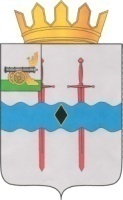 АДМИНИСТРАЦИЯ МУНИЦИПАЛЬНОГО ОБРАЗОВАНИЯ«КАРДЫМОВСКИЙ  РАЙОН» СМОЛЕНСКОЙ ОБЛАСТИ П О С Т А Н О В Л Е Н И Еот 15.12.2023  № 00741О внесении изменений  в муниципальную программу «Повышение эффективности управления муниципальным имуществом муниципального образования «Кардымовский район» Смоленской области»Администрация муниципального образования «Кардымовский район» Смоленской областипостановляет:1. Внести в муниципальную программу «Повышение эффективности управления муниципальным имуществом муниципального образования «Кардымовский район» Смоленской области» (далее – муниципальная программа), утвержденную постановлением Администрации  муниципального образования «Кардымовский район» Смоленской области» от 25.02.2022 № 00115 (в ред.от 24.03.2022 № 00172, от 10.06.2022 № 00397, от 22.11.2022 №00727, от  05.12.2022  № 00763, от  06.12.2022  № 00776, от  19.12.2022 № 00810,от  26.12.2022 № 00827, от 25.01.2023 № 00036, от 07.08.2023 № 00455, от 11.10. 2023 № 00609,  от 16.11.2023 № 00674), следующие изменения:1.1. В Паспорте муниципальной программы:- в разделе «Основные положения» позицию «Объемы финансового обеспечения муниципальной программы» изложить в следующей редакции:1.2. Раздел «Финансовое обеспечение муниципальной программы» изложить в следующей редакции:1.3. Раздел 5 «Сведения о финансировании структурных элементов муниципальной программы» в комплексе процессных мероприятий «Формирование, содержание и учет объектов муниципальной собственности» изложить в следующей редакции:2. Разместить настоящее постановление на официальном сайте Администрации муниципального образования «Кардымовский район» Смоленской области в информационно телекоммуникационной сети «Интернет».                                                               Визы:Заместитель Главы муниципального  образования «Кардымовский район»Смоленской области Левченкова Марина Владимировна                           _____________                 ____________                                                                                             (подпись)                            (дата)      Начальник отдела экономики, инвестиций, имущественных отношений Администрации муниципального  образования «Кардымовский район»  Смоленской области Языкова Анжела Викторовна                                   _____________                  ____________                                                                                             (подпись)                            (дата)      Начальник отдела правовой работы и делопроизводства Администрациимуниципального образования «Кардымовский район» Смоленской областиМартынов Владимир Вячеславович                       ______________                 __________                                                                                            (подпись)                          (дата)Управляющий делами Администрации муниципального образования «Кардымовский район» Смоленской области Орлов Владимир Николаевич                                  _____________                  ____________                                                                                           (подпись)                             (дата)      Объемы финансового обеспечения муниципальной программыОбщий объем финансирования Программы составит 17438,2
тыс.рублей, в т.ч. :- за счет средств муниципального образования «Кардымовский район» Смоленской области (далее также - районный бюджет) – 17438,2 тыс. рублей.По годам объем финансирования будет следующим:2022 год – 5125,2 тыс. руб.,  из них:- средства районного бюджета 5125,2 тыс. руб.2023 год – 3468,2тыс. руб.,  из них:-  средства районного бюджета 3468,2тыс. руб..2024 год – 2061,2 тыс. руб., из них:      - средства районного бюджета 2061,2 тыс. руб.2025 год – 2261,2 тыс. руб., из них:      - средства районного бюджета 2261,2 тыс. руб.2026 год – 2261,2 тыс. руб., из них:      - средства районного бюджета 2261,2 тыс. руб.2027 год – 2261,2 тыс. руб., из них:      - средства районного бюджета 2261,2 тыс. руб.Источник финансового обеспеченияОбъем финансового обеспечения по годам реализации (тыс.руб.)Объем финансового обеспечения по годам реализации (тыс.руб.)Объем финансового обеспечения по годам реализации (тыс.руб.)Объем финансового обеспечения по годам реализации (тыс.руб.)Объем финансового обеспечения по годам реализации (тыс.руб.)Объем финансового обеспечения по годам реализации (тыс.руб.)Объем финансового обеспечения по годам реализации (тыс.руб.)Источник финансового обеспечениявсего2022год2023год2024  год2025 год2026 год2027 год12345678В целом по муниципальной программе, в том числе:17438,25125,23468,22061,22261,22261,22261,2районный бюджет17438,25125,23468,22061,22261,22261,22261,2№ п/пНаименованиеУчастник муниципальной программыИсточник финансового обеспечения Объем средств на реализацию муниципальной программы на очередной финансовый год и плановый период (тыс. рублей)Объем средств на реализацию муниципальной программы на очередной финансовый год и плановый период (тыс. рублей)Объем средств на реализацию муниципальной программы на очередной финансовый год и плановый период (тыс. рублей)Объем средств на реализацию муниципальной программы на очередной финансовый год и плановый период (тыс. рублей)Объем средств на реализацию муниципальной программы на очередной финансовый год и плановый период (тыс. рублей)Объем средств на реализацию муниципальной программы на очередной финансовый год и плановый период (тыс. рублей)№ п/пНаименованиеУчастник муниципальной программыИсточник финансового обеспечения 2022 год2023 год2024 год2025 год2026 год2027 год1. Региональный проект 1. Региональный проект 1. Региональный проект 1. Региональный проект 1. Региональный проект 1. Региональный проект 1. Региональный проект 1. Региональный проект 1. Региональный проект 1. Региональный проект Финансирование по региональным проектам не предусмотрено.Финансирование по региональным проектам не предусмотрено.Финансирование по региональным проектам не предусмотрено.Финансирование по региональным проектам не предусмотрено.Финансирование по региональным проектам не предусмотрено.Финансирование по региональным проектам не предусмотрено.Финансирование по региональным проектам не предусмотрено.Финансирование по региональным проектам не предусмотрено.Финансирование по региональным проектам не предусмотрено.Финансирование по региональным проектам не предусмотрено.2. Ведомственный проект 2. Ведомственный проект 2. Ведомственный проект 2. Ведомственный проект 2. Ведомственный проект 2. Ведомственный проект 2. Ведомственный проект 2. Ведомственный проект 2. Ведомственный проект 2. Ведомственный проект Финансирование по  ведомственным проектам не предусмотрено.Финансирование по  ведомственным проектам не предусмотрено.Финансирование по  ведомственным проектам не предусмотрено.Финансирование по  ведомственным проектам не предусмотрено.Финансирование по  ведомственным проектам не предусмотрено.Финансирование по  ведомственным проектам не предусмотрено.Финансирование по  ведомственным проектам не предусмотрено.Финансирование по  ведомственным проектам не предусмотрено.Финансирование по  ведомственным проектам не предусмотрено.Финансирование по  ведомственным проектам не предусмотрено.3. Комплекс процессных мероприятий «Формирование, содержание и учет  объектов муниципальной собственности»3. Комплекс процессных мероприятий «Формирование, содержание и учет  объектов муниципальной собственности»3. Комплекс процессных мероприятий «Формирование, содержание и учет  объектов муниципальной собственности»3. Комплекс процессных мероприятий «Формирование, содержание и учет  объектов муниципальной собственности»3. Комплекс процессных мероприятий «Формирование, содержание и учет  объектов муниципальной собственности»3. Комплекс процессных мероприятий «Формирование, содержание и учет  объектов муниципальной собственности»3. Комплекс процессных мероприятий «Формирование, содержание и учет  объектов муниципальной собственности»3. Комплекс процессных мероприятий «Формирование, содержание и учет  объектов муниципальной собственности»3. Комплекс процессных мероприятий «Формирование, содержание и учет  объектов муниципальной собственности»3. Комплекс процессных мероприятий «Формирование, содержание и учет  объектов муниципальной собственности»3.1.Приобретение, обслуживание и техническое сопровождение программного обеспечения для учета имущества (включая земельные участки, собственность на которые не разграничена)Администрация муниципального образования «Кардымовский район» Смоленской области (далее- Администрация)Районный бюджет18,00,00,00,00,00,03.2.Оплата услуг по уборке  и охране помещенийАдминистрацияРайонный бюджет613,6641,0620,0620,0620,0620,03.3.Приобретение, ремонт и обслуживание компьютерного  и цифрового оборудования, комплектующих и оргтехники АдминистрацияРайонный бюджет1220,00,00,00,00,03.4.Приобретение и ремонт транспорта, приобретение запасных частей для муниципального транспортаАдминистрацияРайонный бюджет1960,00,00,00,00,00,03.5.Приобретение объектов  движимого (кроме транспорта и компьютерного оборудования) и недвижимого имущества, их обслуживание, содержание, текущий и капитальный ремонтАдминистрацияФинансовое управлениеАдминистрацииРайонный бюджетРайонный бюджет1694,2150,00,00,00,00,.00,00,.00,00,00,00,03.6.Обслуживание и содержание объектов муниципальной собственностиАдминистрацияФинансовое управлениеРайонный бюджетРайонный бюджет52,014,40,00,00,00,.00,00,00,00,00,00,03.7.Перечисление взносов на проведения капитального ремонта объектов муниципального жилищного фондаАдминистрацияРайонный бюджет201,0220,00200,00200,00200,0200,03.8.Приобретение основных средств (движимого и недвижимого имущества) и материалов, программного обеспечения, их обслуживание, содержание, текущий и капитальный ремонтАдминистрацияФинансовое управлениеРайонный бюджетРайонный бюджет0,00,02142,8164,4776,8164,4976,8164,4976,8164,4976,8164,4Итого по комплексу процессных мероприятийИтого по комплексу процессных мероприятийИтого по комплексу процессных мероприятийРайонный бюджет4825,23168,21761,21961,21961,21961,24. Комплекс процессных мероприятий «Повышение эффективности использования муниципального имущества»4. Комплекс процессных мероприятий «Повышение эффективности использования муниципального имущества»4. Комплекс процессных мероприятий «Повышение эффективности использования муниципального имущества»4. Комплекс процессных мероприятий «Повышение эффективности использования муниципального имущества»4. Комплекс процессных мероприятий «Повышение эффективности использования муниципального имущества»4. Комплекс процессных мероприятий «Повышение эффективности использования муниципального имущества»4. Комплекс процессных мероприятий «Повышение эффективности использования муниципального имущества»4. Комплекс процессных мероприятий «Повышение эффективности использования муниципального имущества»4. Комплекс процессных мероприятий «Повышение эффективности использования муниципального имущества»4. Комплекс процессных мероприятий «Повышение эффективности использования муниципального имущества»4.1.Организация работы по оценке муниципального имущества с целью его продажи или предоставления в аренду, по межеванию земельных участков, обеспечению постановки их на кадастровый учет, по изготовлению технических планов недвижимого имуществаАдминистрацияРайонный бюджет300,0300,0300,0300,0300,0300,0Итого по комплексу процессных мероприятийИтого по комплексу процессных мероприятийИтого по комплексу процессных мероприятийРайонный бюджет300,0300,0300,0300,0300,0300,0Всего по муниципальной программеВсего по муниципальной программеВсего по муниципальной программеРайонный бюджет5125,23468,22061,22261,22261,22261,2Глава муниципального образования «Кардымовский район» Смоленской областиО.М. СмоляковОтп. 1 экз – в делоИсп. Главный специалист отдела экономики, инвестиций, имущественных отношений Администрации муниципального образования «Кардымовский район» Смоленской областиСалангина Екатерина СергеевнаТел. 84816742395___________________Разослать:     